             Grupa  "Niezapominajki"           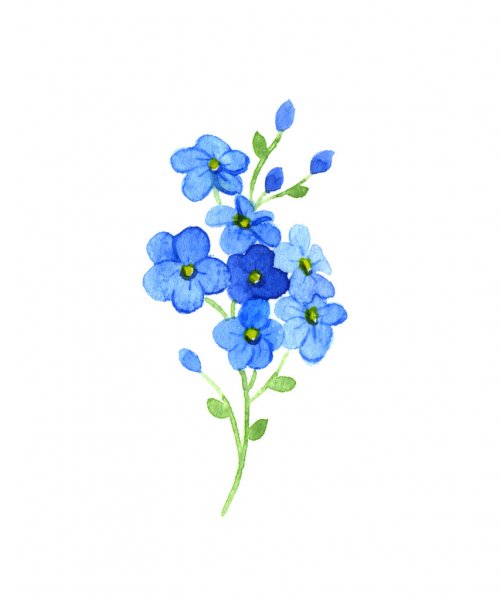 TYDZIEŃ OD 19.04.2021 – 23.04.2021Temat tygodnia :  Dbamy  nasza planetęDrodzy Rodzice!W zeszłym tygodniu zajmowaliśmy się kolejnym ważnym tematem – ochroną środowiska.Najpierw dzieci decydowały, które przedmioty stworzyła natura, a które są dziełem człowieka.Potem nie tylko przypominały sobie zasady segregowania śmieci, lecz także zgłębiały trudniejszezagadnienia – dowiedziały się, jak długo mogą się rozkładać różne odpady oraz czymjest i jak powstaje smog. Dzieci początkowo myliły smog ze… smokiem, a tę niewielką różnicęw obu wyrazach wykorzystaliśmy do zaciekawienia ich tym tematem.Przedszkolaki zastanawiały się, jak same mogą dbać o środowisko. Niektóre propozycjewprowadzaliśmy w życie w naszym przedszkolu. Zachęcamy do poruszenia tego tematu takżew domu i wypróbowania pomysłów dzieci. Kształtowaliśmy nawyk oszczędzania wody podczas najprostszych czynności, np. mycia zębów.Dzieci wykonały interesujące prace plastyczne, które można podziwiać na naszej wystawie w Sali.Przedszkolaki zrozumiały, że nie wszystko należy wyrzucać, a niektóre rzeczy można wykorzystaćpowtórnie. Poznały pojęcie recyclingu. Próbowały samodzielnie wykonać zabawkiz materiałów wtórnych.W minionym tygodniu dzieci poznały również kolejna literę – Z, z i dołączyły ją do swoichalbumów liter.TYDZIEŃ OD 26.04.2021 – 30.04.2021Temat tygodnia :  Polska to mój domDrodzy Rodzice!Polska to mój dom – tak brzmi temat tego tygodnia. Dzieci podczas rozwiązywaniaróżnych zagadek i wykonywania zadań będą utrwalały znajomość symboli narodowych: flagi, hymnui godła. Nauczyły się wiersza ważnego dla każdego Polaka Katechizm polskiego dziecka WładysławaBełzy (popularnie zwany Kto Ty jesteś? – Polak mały). Przyjrzą się bliżej monetom i banknotom,na których również – podobnie jak na godle – widnieje wizerunek orła w koronie. Podczasrozmaitych zabaw uczyły się posługiwać pieniędzmi.Przedszkolaki poszerzą także wiedzę na temat polskich miast oraz stolicy. Przypomną sobiei poznają nowe miejskie legendy, takie jak o poznańskich koziołkach czy warszawskiej Syrence.Przy okazji rozwiną umiejętności posługiwania się mapą – poznają nazwy największych polskichmiast i będą potrafiły je wskazać na mapie Polski. Dowiedzą, która rzeka to Wisła i które miasta nad nią leżą.  Dzieci będą  poznawały  pojęcie patriotyzm, dowiedzą się, na czym taka postawa polega, czym dzisiejszy patriotyzm różni się od tego sprzed 100 lat. Wymyśliły mnóstwo propozycji, jak same mogą wykazywać postawy patriotyczne. Dzieci w tym tygodniu będą poznały kolejną literę alfabetu – J, j. Podczas zabaw doskonaliły umiejętności matematyczne, np. pomiar i porównywanie długości w sytuacjach codziennych.